_______________________________________________________________________________________________Meno, priezvisko a bydlisko zákonného zástupcu /rodiča	                             Základná školaV Banskej Bystrici	                             Ďumbierska 17Dňa: _ _. _ _. 2021	               974 11 Banská Bystrica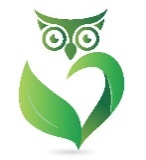 Žiadosť o prijatie do školského klubu detíŽiadam o prijatie môjho syna/dcéry __________________________________________, žiaka  _ . _  triedy, do školského klubu detí pri Základnej škole Ďumbierska 17, Banská Bystrica v školskom roku 2021/2022.Meno a priezvisko dieťaťa: ________________________________________________________________ Dátum narodenia: _____________________ Miesto narodenia: ___________________________________Štátne občianstvo: ______________ Národnosť: _____________________ Rodné číslo: _ _ _ _ _ _ / _ _ _ _ Trieda, ktorú dieťa bude navštevovať v školskom roku 2021/2022: _ . _ Upozornenie: Odchýlky v dennej dochádzke oznámi zákonný zástupca dieťaťa vychovávateľke ŠKD vopred písomne.Splnomocňujem tieto osoby na prevzatie môjho dieťaťa zo školského klubu detí:_______________________________________________________________________________________Beriem na vedomie, že inej osobe, ako je tu uvedené, moje dieťa bez písomného splnomocnenia nebude vydané.Zároveň sa zaväzujem, že budem pravidelne uhrádzať mesačný príspevok na čiastočnú úhradu nákladov spojených s činnosťou školského klubu detí v zmysle zákona NR SR č. 245/2008 o výchove a vzdelávaní (školský zákon), § 114 (3) a o zmene a doplnení niektorých zákonov v  znení  zákona č. 462/2008 Z.z.. Všeobecne záväzné nariadenie Mesta Banská Bystrica č. 1/2019 o určení výšky príspevkov pre školy a školské zariadenia v zriaďovateľskej pôsobnosti Mesta Banská Bystrica stanovuje výšku príspevku na čiastočnú úhradu nákladov na činnosti v ŠKD. Tento príspevok   sa uhrádza vždy do 10. dňa príslušného kalendárneho mesiaca. Výška mesačného príspevku je stanovená platným rozhodnutím riaditeľa školy.                                                                         __________________________________________________                                                                                          Podpisy zákonných zástupcov dieťaťaInformácie o zákonných zástupcoch dieťaťaInformácie o zákonných zástupcoch dieťaťaMeno a priezvisko otca:Meno a priezvisko matky:Bydlisko:Bydlisko:Zamestnanie:Zamestnanie:Mobil:Mobil:Email:Email:Adresa pobytu dieťaťa, ak nebýva u zákonných zástupcov/rodičov:Adresa pobytu dieťaťa, ak nebýva u zákonných zástupcov/rodičov:Predpokladaný rozsah pobytu dieťaťa v školskom klube detíPredpokladaný rozsah pobytu dieťaťa v školskom klube detíPredpokladaný rozsah pobytu dieťaťa v školskom klube detíPredpokladaný rozsah pobytu dieťaťa v školskom klube detíPredpokladaný rozsah pobytu dieťaťa v školskom klube detíPredpokladaný rozsah pobytu dieťaťa v školskom klube detíPredpokladaný rozsah pobytu dieťaťa v školskom klube detíPredpokladaný rozsah pobytu dieťaťa v školskom klube detíPredpokladaný rozsah pobytu dieťaťa v školskom klube detíPredpokladaný rozsah pobytu dieťaťa v školskom klube detíPredpokladaný rozsah pobytu dieťaťa v školskom klube detíPredpokladaný rozsah pobytu dieťaťa v školskom klube detíPondelokpo obede13:0013:3014:0014:3015:0015:3016:0016:3017:00sám/doprovodUtorokpo obede13:0013:3014:0014:3015:0015:3016:0016:3017:00sám/doprovodStredapo obede13:0013:3014:0014:3015:0015:3016:0016:3017:00sám/doprovodŠtvrtokpo obede13:0013:3014:0014:3015:0015:3016:0016:3017:00sám/doprovodPiatokpo obede13:0013:3014:0014:3015:0015:3016:0016:3017:00sám/doprovod* hodiace sa zakrúžkujte* hodiace sa zakrúžkujte* hodiace sa zakrúžkujte